13 квітня, четверВсесвітній День рок-н-ролу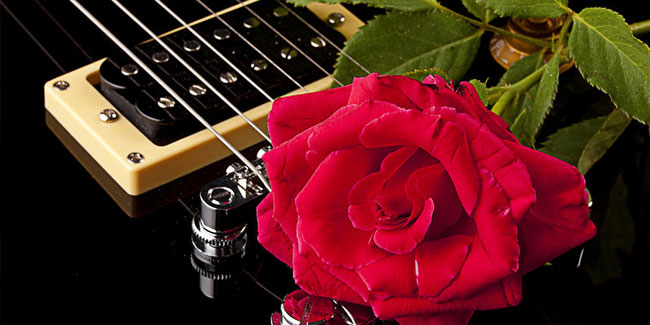 Вплив будь-якого виду мистецтва на найрізноманітніші групи нашого прогресивного народонаселення - незаперечний факт. Наші уми і наші погляди досить розвинені, щоб займатися творчою діяльністю. Разом з тим, ми досить легко можемо сприймати і новий підхід, і новий напрям, який можуть запропонувати нам наші брати по розуму. Так сталося і зі ставшою вже легендарною колись новою музичною течією, яка відома нам зараз під крилатою назвою «Рок-н-рол». Масштаб і грандіозність змін, які внесло музичне мистецтво у наш людський світогляд колосальні, і в цих процесах «Рок-н-рол» посів своє, не останнє і гідне місце.Витоки цього музичного напрямку, за даними проекту DilovaMova.com, своїм корінням йдуть в середину минулого століття, у ті повоєнні роки, коли все людство, не встигнувши відійти від жахів Другої світової війни, стало перед ще більш страшними перспективами безумства самознищення. Напруга або перенапруження, передчуття прийдешньої убивчої катастрофи або бажання всупереч усьому цьому - просто жити і насолоджуватися життям, що саме послужило поштовхом до «винаходу» рок-н-ролу, знає тільки Бог. Ми ж можемо міркувати про це, намагаючись спиратися на ключові моменти і факти, які були зафіксовані в нашій сучасній історії.Всесвітній день рок-н-ролу, станом на 2012-рік, ще не став офіційним міжнародним святом, відзначеним наприклад, на рівні резолюцій всіма шанованої Організації Об’єднаних націй. Однак, це зовсім не заважає бути цьому Дню в календарях багатьох, хто небайдужий і полюбив цю яскраву і завжди живу музику для душі і тіла. Дата народного Дня рок-н-ролу прив’язана до однієї з ключових подій в його славній історії: запису синглу Білла Хейлі спільно c групою «The Comets» під назвою «(We’re Gonna) Rock Around the Clock». Назва говорить сама за себе - «Рок цілодобово». Існує ще один переклад - «Рок навколо годинника», звичайно ж він не є точний, але як можна до статі проливає світло на дату святкування дня рок-н-ролу. Справа в тому, що в робочих планах музикантів запис цього синглу повиннен був відбутися 12-го квітня 1954-го року в нью-йоркській студії Pythian Temple, США. За тих, чи інших причин цього не сталося. Контракт зі студією закінчувався 13-го числа і за 3 години до його завершення наші герої зволили з’явитися. Більш того, вони встигли записати 3 версії цього синглу, остання з яких і стала знаменитим хітом.А далі ... Дальне почалася ера рок-н-ролу. Він був сприйнятий на «ура». Перевернув старі уявлення про музику і став в основі безлічі інших музичних течій. Подолав кордони і відстані, політичні погляди та суспільні настрої, обріс легендами і дійшов до наших днів.Саме 13-го квітня буде справедливо привітати всіх любителів цього музичного напрямку. Бажаємо Вам енергії і сил! Зі святом рок-н-ролу!